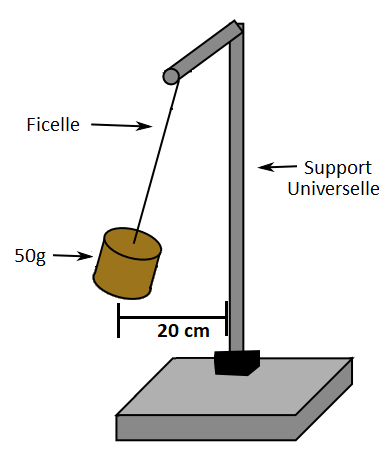 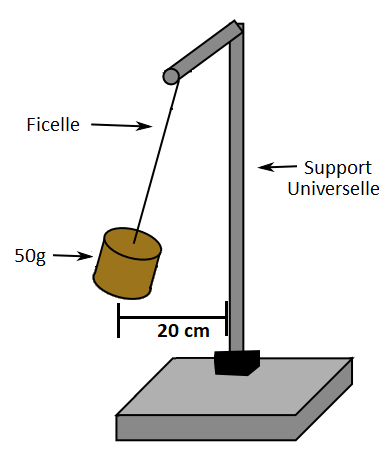 Discute avec ton partenaire la meilleure façon d’organiser cette expérience.  Il faut faire plusieurs essais (« trials ») pour décider quelle serait la longueur idéale de la ficelle pour remplir les critères de M. le Vampire.Pour chaque essai, commence toujours avec la masse de 50g à une distance de 20cm du centre (du support).N’oubliez pas qu’une oscillation veut dire un aller et un retour.Utilisez le tableau ci-dessous pour organiser vos essais initiaux pour trouver la longueur idéale. C’est possible de ne PAS avoir besoin de tout le tableau !Tableau #1 : Le numéros d’oscillations par rapport a la longueur de la ficelleLorsque vous pensez avoir trouvé la bonne longueur de ficelle, il faut le tester 5 fois pour t’assurer d’avoir les mêmes résultats chaque fois. Écrivez vos résultats dans les tableaux ci-dessous.  Il faut remplir au moins 5 boites. Tableau #2 : Temps nécessaire pour 15 oscillations.Analyse des données :Utilisant les données du tableau #2, calculez le temps moyen nécessaire pour 15 oscillations. Montrez vos calculs.  (= temps totale divise par nombre d’essai)Donne trois sources d’erreur de votre expérience.  (C’est-à-dire où avez-vous fais des erreurs dans l’expérience - quand vous avez pris les mesures - ou dans la façon que vous avez organisé l’expérience.)Que feriez-vous de différente la prochaine fois?Écrivez une conclusion pour M. Victor le Vampire :Longueur de ficelle (cm)# d’oscillations dans 15 secObservationsQualitativesEssai1234567Temps pour 10 oscillations (s)ObservationsQualitatives